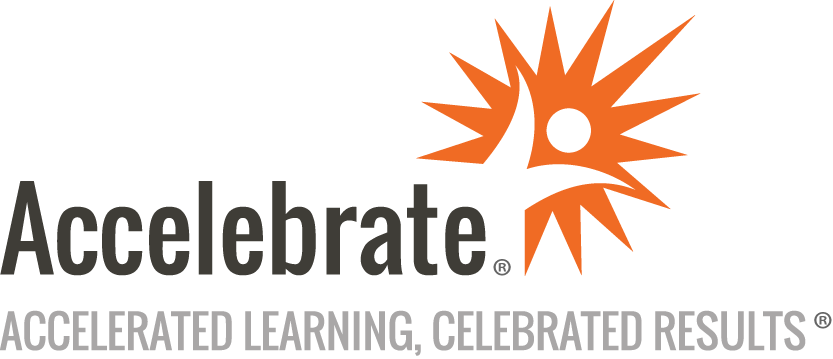 Cloud Application Security in C# for AzureCourse Number: SEC-146
Duration: 5 daysOverviewThis in-person or online Cloud Application Security in C# for Azure training course teaches developers how to ensure the security of their C# applications on the Azure platform. Participants learn how to avoid the security pitfalls of the C# programming language and the Azure cloud platform.Note: To ensure ample one-on-one engagement with the instructor, this class is capped at 12 people, overriding Accelebrate’s default cap of 15.PrerequisitesAll students must have general knowledge of C# and web development.MaterialsAll Application Security training attendees receive comprehensive courseware.Software Needed on Each Student PCAttendees will not need to install any software on their computer for this class. The class will be conducted in a remote environment that Accelebrate will provide; students will only need a local computer with a web browser and a stable Internet connection. Any recent version of Microsoft Edge, Mozilla Firefox, or Google Chrome will be fine.ObjectivesUnderstand cloud security specialtiesGet familiar with essential cyber security conceptsUnderstand how cryptography supports securityUse cryptographic APIs correctly in C#Understand web application security issuesMaster the OWASP Top Ten elementsPut Web application security in the context of C#Manage vulnerabilities in third-party componentsManage cloud infrastructure securityIncorporate input validation approaches and principlesIdentify vulnerabilities and their consequencesUse security best practices in C#OutlineIntroductionCyber Security Basics What is security?Threat and riskCyber security threat types – the CIA triadCyber security threat types – the STRIDE modelConsequences of insecure softwareCloud security basics Cloud infrastructure basicsThe Cloud Cube Model and Zero Trust ArchitectureCase study – ChaosDB vulnerability in Azure Cosmos DBIntroducing the OWASP Top 10A01 – Broken Access Control Access control basicsFailure to restrict URL accessConfused deputy Insecure direct object reference (IDOR)Lab – Insecure Direct Object ReferenceAuthorization bypass through user-controlled keysCase study – Authorization bypass on FacebookHorizontal authorizationFile upload Unrestricted file uploadGood practicesUnrestricted file uploadOpen redirects and forwards Case study – Unvalidated redirect at Epic GamesOpen redirects and forwards – best practicesCross-site Request Forgery (CSRF) Cross-site Request ForgeryCSRF best practicesCSRF defense in depthCSRF protection with tokensA02 – Cryptographic Failures Cryptography for developers Confidentiality protectionCertificates Certificates and PKIX.509 certificatesChain of trustPKI actors and proceduresPGP – Web of TrustCertificate revocationTransport security Transport security weaknessesThe TLS protocolA03 – Injection Injection principlesInjection attacksSQL injectionSQL injection basics SQL injectionAttack techniquesContent-based blind SQL injectionTime-based blind SQL injectionNoSQL injection NoSQL injection basicsNoSQL injection in MongoDBNoSQL injection in DynamoDBSQL injection best practices Input validationParameterized queriesUsing prepared statementsAdditional considerationsCase study – Hacking Fortnite accountsCode injection Code injection via input()OS command injectionHTML injection – Cross-site scripting (XSS) Cross-site scripting basicsCross-site scripting typesStored XSSReflected XSSCase study – XSS in Fortnite accountsXSS protection best practicesA04 – Insecure Design The STRIDE model of threats Secure design principles of Saltzer and SchroederEconomy of mechanismFail-safe defaultsComplete mediationOpen designSeparation of privilegeLeast privilegeLeast common mechanismPsychological acceptabilityClient-side security Frame sandboxingA05 – Security Misconfiguration Cookie security Cookie attributesXML entities DTD and the entitiesEntity expansionLab – Billion laughs attackExternal Entity Attack (XXE)A06 – Vulnerable and Outdated Components Using vulnerable componentsUntrusted functionality importMalicious packages in JavaVulnerability management Patch managementVulnerability databasesA07 – Identification and Authentication Failures Authentication Authentication basicsMulti-factor authenticationCase study – PayPal 2FA bypassSession management Session management essentialsWhy do we protect session IDs – Session hijackingSession fixationSession handling in FlaskSingle sign-on (SSO) Single sign-on conceptOAuth 2.0SAMLIdentity and access management in Azure Groups, roles, and credentialsAccess tokensIdentity and access management (IAM)Password management Inbound password managementOutbound password managementA08 – Software and Data Integrity Failures Integrity protection Message Authentication Code (MAC)Digital signatureSubresource integrity Importing JavaScriptCase study – The British Airways data breachInsecure deserialization Serialization and deserialization challengesIntegrity – deserializing untrusted streamsDeserialization with picklePyYAML deserialization challengesIntegrity – deserialization best practicesA09 – Security Logging and Monitoring Failures Logging and monitoring principlesInsufficient loggingCase study – Plaintext passwords at FacebookLogging best practicesMonitoring best practicesDetection and monitoring Utilizing Azure monitoring for securityProtecting logsThe Azure Security HubA10 – Server-Side Request Forgery (SSRF) Server-side Request Forgery (SSRF)Case study – SSRF and the Capital One breachCloud  Security Azure security Security considerations for AzureContainer security Container security concernsContainerization, virtualization and securityThe attack surfaceDocker securityKubernetes security The Kubernetes architecture and securitySecuring Kubernetes hostsBest practices for Kubernetes access controlBuilding secure Kubernetes imagesSecure deployment of Kubernetes containersProtecting Kubernetes deployments at runtimeCase study – AzurescapeData security in the cloud Data confidentiality and integrity in the cloudData privacy in the cloudCompliance considerationsData security in AzureStoring cryptographic keysProtecting data at restProtecting data in transitJSON securityWeb application security beyond the Top Ten Code quality Data handlingInitialization and cleanupObject-oriented programming pitfallsDenial of service FloodingResource exhaustionSustained client engagementAlgorithm complexity issuesInput validation Input validation principlesDenylists and allowlistsWhat to validate – the attack surfaceWhere to validate – defense in depthWhen to validate – validation vs transformationsValidation with regexInteger handling problems Representing signed numbersInteger visualizationInteger overflowSigned / unsigned confusionCase study – The Stockholm Stock ExchangeInteger truncationBest practicesFiles and streams Path traversalLab – Path traversalPath traversal-related examplesAdditional challenges in WindowsVirtual resourcesPath traversal best practicesLab – Path canonicalizationUnsafe reflection Reflection without validationLab – Unsafe reflectionUnsafe native codeNative code dependenceBest practices for dealing with native codeConclusion Secure coding principles Principles of robust programming by Matt BishopAnd now what? Software security sources and further reading.NET and C# resourcesConclusion